МУНИЦИПАЛЬНОЕ БЮДЖЕТНОЕ ОБЩЕОБРАЗОВАТЕЛЬНОЕ УЧРЕЖДЕНИЕ«КРУТОЯРСКАЯ СРЕДНЯЯ ОБЩЕОБРАЗОВАТЕЛЬНАЯ ШКОЛА»	ПРИКАЗОт 10.01.2020г	с. Крутор                                                              №16О назначении ответственного за работу опорной площадки  по инклюзивному образованиюНа основании приказа МКУ «Управления образования Ужурского района» от 09.01.2020г №12 Об утверждении муниципальных базовых площадок по инклюзивному образованиюПРИКАЗЫВАЮ:Создать на базе МБОУ «Крутоярская СОШ» опорную площадку по  дополнительному образованию и профориентационной работе с детьми с ОВЗ.Полякову Марину Леонидовну-заместителя директора по воспитательной работе назначить ответственной за работу опорной площадки.Контроль за исполнение  приказа оставляю за собой.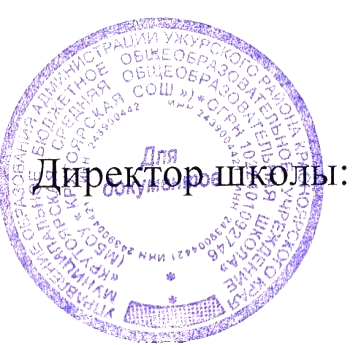 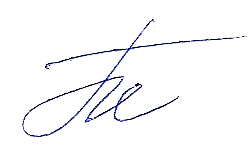                                                                                                           И.И. Похабова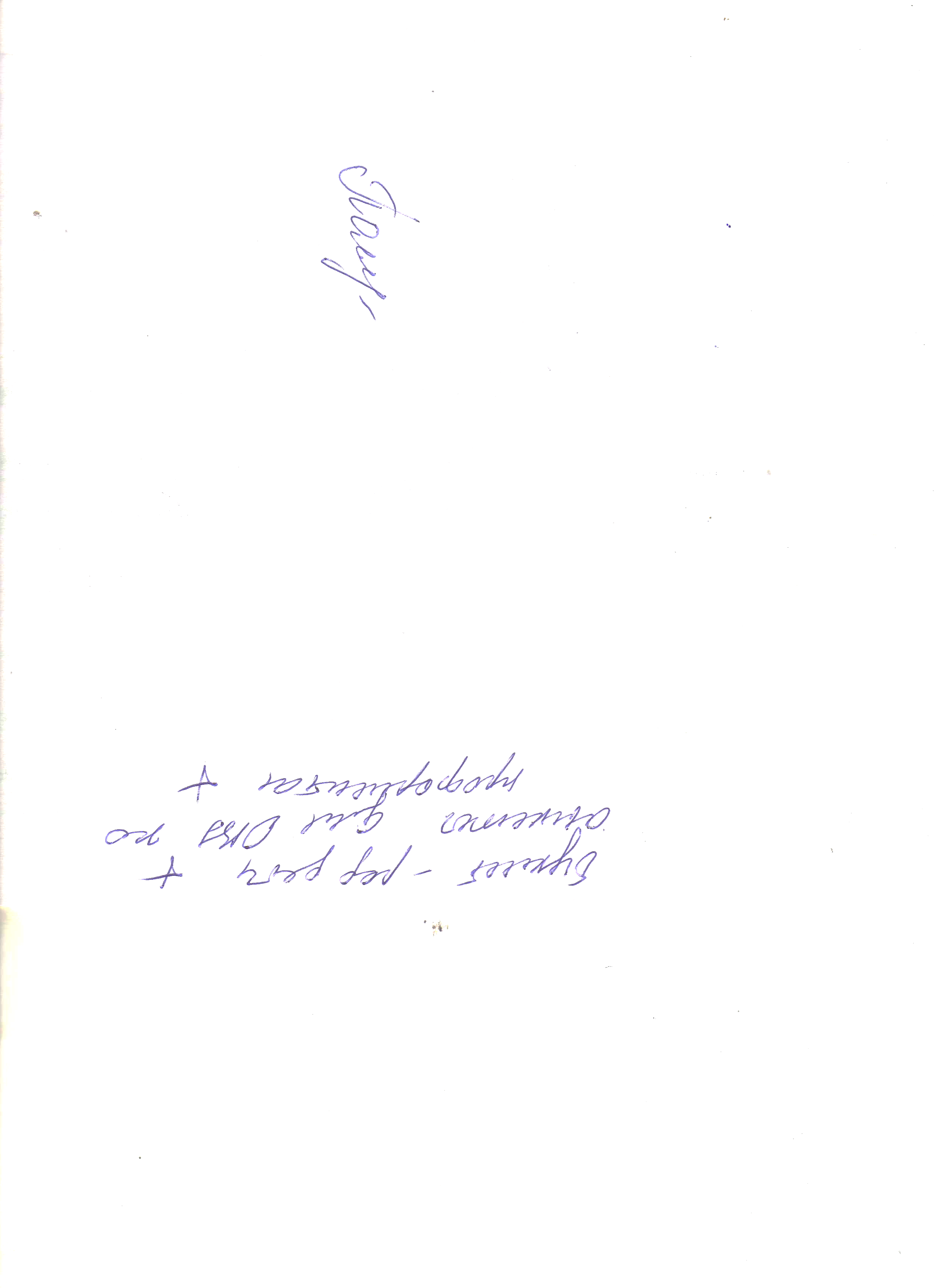                                                                               М.Л. Полякова